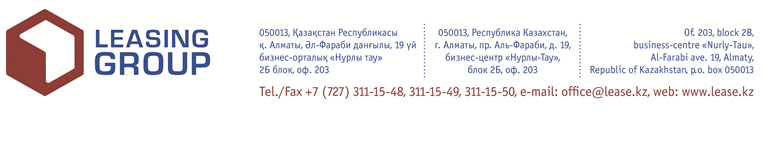 Пользуясь, случаем АО «Лизинг Групп» выражает Вам свою благодарность за проявленный интерес к нашей компании и желает успеха Вашему бизнесу.Ниже предоставляем Вам пакет документов, который необходим для подготовки индикативного предложения для вашей компании:В случае необходимости АО «Лизинг Групп» оставляет за собой право запросить дополнительные документы для первичного рассмотрения*если несколько предметов лизинга, то заполняется на каждый отдельноЗаявитель настоящим подтверждает и гарантирует, что вся информация, содержащаяся в Заявке и прилагаемых к ней документах, является подлинной и соответствует истинным фактам. Проставляя свою подпись, Заявитель тем самым подтверждает, что ознакомлен с содержанием настоящей Заявки и полностью понимает ее. А также гарантирует своевременную оплату экспертизы Проекта, оплату комиссий и возмещение прочих расходов, связанных с рассмотрением данного Проекта.ФИО руководителя                                                                                     Подпись _____________________                                                                                                                                                       МПСогласие
субъекта кредитной истории на предоставление информации о нем в кредитные бюро"_"  _____________ 2022 года                                                                                  местное время 12 часов 00 минутДля физического лицаФИО (полностью), _______________ г.р., уроженец ______________, проживающий в ____, г. ____, ________, д.   , кв.   , ИИН ___________, УДЛ  №______________ от ___________ г.  (фамилия, имя, отчество (если имеется), дата и место рождения, место жительства, номер и дата документа, удостоверяющего личность)дает настоящее согласие в том, что информация о нем, касающаяся его (ее) финансовых и других обязательств имущественного характера, находящаяся в АО «Лизинг Групп»(указать наименование источника (ов) информации. В случае если согласие дается на предоставление информации из всех возможных источников, необходимо сделать об этом отметку),и которая поступит в указанный (ые) источник (и) в будущем
ФИО и подпись________________________√______________________________________________________(в случае согласия на раскрытие информации, которая поступит в будущем, необходимо поставить подпись; в случае несогласия с раскрытием информации, которая поступит в будущем, необходимо поставить прочерк),будет предоставлена во все кредитные бюро(если поставщик информации, оформляющий настоящее согласие, предоставляет информацию во все кредитные бюро на территории
Республики Казахстан в соответствии с пунктами 1 и 2 статьи 23 Закона о кредитных бюро) или в кредитные бюроВо все кредитные бюро  _________________________________________________________________________
(указать наименование кредитных бюро, если поставщик информации, оформляющий настоящее согласие, не обязан предоставлять информацию во все кредитные бюро на территории Республики Казахстан в соответствии со статьей 23 Закона о кредитных бюро).ФИО и подпись___________________________√___________________________________________________(для физического лица: собственноручно указывается фамилия, имя и отчество (если имеется), проставляется личная подпись);
АО «Лизинг Групп»,   Шарипов А.И.(наименование организации, принявшей настоящее согласие; фамилия, инициалы и подпись лица, уполномоченного принимать настоящее согласие).Согласие
субъекта кредитной истории на выдачу кредитного отчета получателю кредитного отчета«__»  _________ 2022 года                                                                                  	местное время 12 часов 00 минутДля физического лицаФИО (полностью), _______________ г.р., уроженец ______________, проживающий в ____, г. ____, ________, д.   , кв.   , ИИН ___________, УДЛ  №______________ от ___________ г.  (фамилия, имя, отчество (если имеется), дата и место рождения, место жительства, номер и дата документа, удостоверяющего личность)дает настоящее согласие в том, что информация о нем, касающаяся его (ее) финансовых и других обязательств имущественного характера, находящаяся в кредитных бюро, и которая поступит в кредитные бюро в будущем, будет раскрыта получателю информации из кредитного(ых) бюро, принявшему(их) настоящее согласиеФИО и подпись_______________________________√_______________________________________________(в случае согласия на раскрытие информации, которая поступит в будущем, необходимо поставить подпись; (для физического лица: собственноручно указывается фамилия, имя и отчество (если имеется), проставляется личная подпись;АО «Лизинг Групп»,   Шарипов А.И.
(наименование организации, принявшей настоящее согласие; фамилия, инициалы и подпись лица, уполномоченного принимать настоящее согласие).Согласие Клиента, предоставленное АО «Лизинг Групп» на обработку персональных данныхКлиент     Ф.И.О. ______________________________                  ИИН ______________________                  Дата рождения ______________________                  Место рождения ___________________________                  Документ, удостоверяющий личность __________________________                  Место проживания и юридический адрес ________________________                  Гражданство ______________________________                  Телефон _______________________________                  Электронный адрес ________________________________Я	________________________________________, выражаю свое согласие на обработку АО «Лизинг Групп» (далее- Общество) моих персональных данных, моего фото- и/или видеоизображения и/или биометрических персональных данных и образца подписи (при наличии), совершение любых действий с использованием средств автоматизации или без, в том числе сбор, запись, систематизацию, накопление, хранение, использование, распространение (передачу (включая трансграничную), предоставление, доступ), обезличивание, блокирование, уничтожение в соответствии с требованиями Закона Республики Казахстан «О персональных данных» (далее - Согласие), предоставленных мной Обществу и полученных Обществом, в том числе полученных от государственных и иных органов и организаций, при приеме меня на обслуживание и в процессе оказания мне услуг в рамках Договора финансового лизинга, договора аренды с последующим выкупом, договора рассрочки, договора об оказании услуг, договора об оказании консультационных услуг и иных договоров, в том числе для принятия Обществом решения о финансировании и дальнейшего сопровождения (исполнения) договоров.Перечень персональных данных, на обработку которых дается настоящее Согласие: 1) фамилия, имя, отчество; 2) дата и место рождения; 3) данные документа, удостоверяющего личность; 4) адрес места жительства (место проживания и юридический адрес); 5) гражданство; 6) контактные телефоны; 7) адреса электронной почты, и другие сведения, как на бумажных носителях, так и в электронном формате, в заявлениях, письмах, соглашениях и иных документах. Цель обработки персональных данных: 1) предоставление услуг в рамках договора финансового лизинга, договора аренды с последующим выкупом, договора рассрочки, договора об оказании услуг, договора об оказании консультационных услуг и иных договоров; 2) принятие решения относительно финансирования; 3) проверки достоверности предоставленных Обществу сведений для получения услуг; 4) заключения со мной и дальнейшего сопровождения (исполнения) договоров; 7) урегулирования просроченной задолженности перед Обществом в случае неисполнения или ненадлежащего исполнения Лизингополучателем договорных обязательств.В указанных целях Общество может осуществлять передачу моих персональных данных в объеме, необходимом для указанных целей, третьим лицам на основании заключенных с ними договоров, а именно:  1) партнерам, государственным органам, оказывающим услуги мне, Лизингополучателю и/или Обществу с целью получения услуг (сопровождения) в рамках Договора финансового лизинга либо предоставляющие информацию Обществу для возможности оказания Обществом услуг; 2) компаниям, осуществляющим рассылку (в том числе почтовую, электронную и SMS-оповещений), организациям связи; 3) лицам, предоставляющим Обществу услуги по урегулированию просроченной задолженности; 4) юридическим лицам и индивидуальным предпринимателям в случае их привлечения для независимой оценки имущества, переданного в залог Обществу в качестве обеспечения исполнения обязательств, и для проведения экспертизы отчета об оценке в объеме, необходимом для осуществления независимой оценки и/или экспертизы; 5) компаниям оказывающие аудиторские, страховые и иные услуги; 6) государственным органам и иным лицам (в т.ч. приобретающим права требования или оказывающим услуги по взысканию задолженности.Право выбора указанных компаний/лиц предоставляется мной Обществу, и дополнительного согласования со мной не требуется. Настоящее согласие предоставляется со дня его оформления, действует до достижения целей обработки моих персональных данных.Я уведомлен, что могу отозвать свое согласие на обработку персональных данных, представив в Общество заявление в письменной форме, за исключением случаев, когда отзыв противоречит законам Республики Казахстан, либо при наличии моих неисполненных обязательств перед Обществом.Дата _______________, подпись _____________________   фио ___________________________________№ п/пПервичный пакет документов, для подготовки индикативного предложенияЗаявка+ Согласие на выдачу кредитного отчетав WordСвидетельство о гос. регистрации/ перерегистрации организациикопияКоммерческое предложение от ПоставщикакопияФинансовая отчетность за 2021, 2022,2023 (Бухгалтерский баланс, Отчет о прибылях и убытках, Отчет о движении денежных средств, Отчет о собственном капитале)К отчетности за последний отчетный период :Расшифровка дебиторской и кредиторской задолженности с указанием даты возникновения, планируемой даты погашения и причины возникновения на последнюю дату отчетности;Ведомость начисления амортизации на последний отчетный период;Расшифровка дохода, себестоимости и административных расходов на последнюю дату отчетности.Графики платежей по займамКопия, заверенная печатью организацииДоговоры с заказчиками или реестр контрактовкопииЗАЯВКА НА ЛИЗИНГНаименование компании Товарищество с ограниченной ответственностью: Дата основания БИН ОКЭД Адрес офиса Адрес производства: Телефон, факс (код пункта) Мобильный телефон:                                                E-Mail Контактное лицо: ПРЕДМЕТ ЛИЗИНГА*Наименование предмета лизинга (спецификация): Предназначение, сфера применения:                                         Модель:  Состояние: Цель приобретения: обновление основных средствКоличество: Цена за единицу (тенге): Общая стоимость предмета лизинга (тенге): УСЛОВИЯ ФИНАНСИРОВАНИЯАвансовый платеж: Процентная ставка:Срок лизинга: Льготный период: (да/нет) нетПРОДАВЕЦ ПРЕДМЕТА ЛИЗИНГАНаименование компании – продавца: БИН: дополнительная информация будет представлена поставщикомОбслуживающие банки: дополнительная информация будет представлена поставщикомАдрес офиса: Телефон, факс (код пункта): Мобильный телефон:                                           E-Mail:  Контактное лицо: 